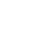 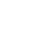 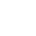 
Summary
Multilingual localization specialist (Russian, English) with a passion for bridging cultural gaps and ensuring that products are linguistically and culturally accurate for global audiences. Extensive background (> 5 years and >200 completed projects) in translation and creative writing. Dedicated to delivering the highest quality service by the given deadline. At TripFactory – India’s largest online holiday store led all localization efforts in the Russian market. As a former lecturer in Economics and Finance possess advanced level of expertise in the topic. Keen to apply my skillset and experience in a challenging and fast-paced environment. ExperienceLocalization SpecialistTripFactory - India's largest online holiday store06/2021 — 03/2022Oversaw all localization efforts in the Russian market from A to Z identifying and addressing project changes, potential issues, and fielding client requests and complaints.Translated > 100 marketing and sales materials ahead of the deadlineFully localized and adapted company’s website to the Russian marketCollaborated with the quality control team to test content quality and integration.Contributed to coming up with solutions to optimize the localization process – i.e. created and maintained all language protocols and glossaries (>10)Assisted in creating training material for new hires on localization best practices as well as troubleshooting issues related to localization.Freelance TranslatorMultiple translation agencies01/2017 — PresentSuccessfully translated and edited ranging from documents to entire websites on such topics as finance, economics, tourism, art etc. (English-Russian). Ensured high-quality translation and consistency of materials.Performed various translation and interpretation duties from Russian into English and from English into Russian, including written texts, localization, internationalization, audio files, and live speaking presentations.Mastered usage and management of translation tools including CAT Tools, translation memory, term bases, style guide, glossaries, etc.Stayed current with latest English-language idioms and cultural references to allow for hyper-realistic translations for modern publications.Localization SpecialistSGS Vostok Limited - leading testing, inspection and certification company10/2015 — 10/2017Oversaw all translation efforts: translated > 100 marketing, sales, technical and commercial materials.Upheld strict confidentiality policy when translating corporate materials.Arranged concurrent translation during corporate meetings to allow English audience members to take part in Russian-language events.Provided interpretation and transcription services as needed by corporate clients.Lead Research Scientist, Lecturer Siberian University of Consumer Cooperation 09/2012 — 10/2015Conducted lectures in the following disciplines: Economic Theory, World Economy, StatisticsAs the Lead Scientist facilitated research programs elaboration and supervised their implementation Held > 20 international scientific events Key achievements:Was promoted to the Lead Research Scientist position within the 1st year of work. Was offered the role of Assistant Head of the Faculty.EducationMaster in Economics (2008-2013)Baikal National University of Economics and Law Certificates:“The foundation of Translation”, PROtranslation, 2018“Pragmatic adaptation in translation: localization, transcreation”, PROtranslation, 2019“Advanced Translation”, PROtranslation, 2021“Post-editing machine translation”, Awatera Academy, 2022“Localization and Internationalization”, EdX, 2022VolunteeringTranslator, “TED”Translating TED materials on a pro-bono basis (lifestyle, economics, finance)Translator, “Translators without borders”Supporting a global community of over 100,000 members helping people get vital information and be heard, whatever language they speakProviding translation services for humanitarian non-profitsSkillsCopywriting | Translation | English | Chinese | Russian | MS Office | Project Management | Communication | SEO | Content Marketing | Content Creation | Localization | Proofreading | Foreign Languages | Linguistics | Website Localization | Technical Translation | Language Services | Editing | Video Games | Subtitling | CAT tools | Localization Testing | Trados | Interpreting | Internationalization | SDL Trados | SmartCAT | Memsourse | memoQ | Subtitling | Translation Memories | Analysis | Writing SkillsLanguagesRussian - NativeEnglish – Advanced (TOEFL – 102)Chinese - Intermediate